NAME:………………………………………………………………INDEX NO:…………………SCHOOL……………………………………………………………DATE:……………………….CANDIDATE’S SIGN: ……………………………………………………………………………...311/2HISTORY AND GOVERNMENTPAPER 2OCT/NOVEMBER 2021TIME: 2 ½ HRSMANGU HIGH SCHOOL TRIAL 2 MOCK 2021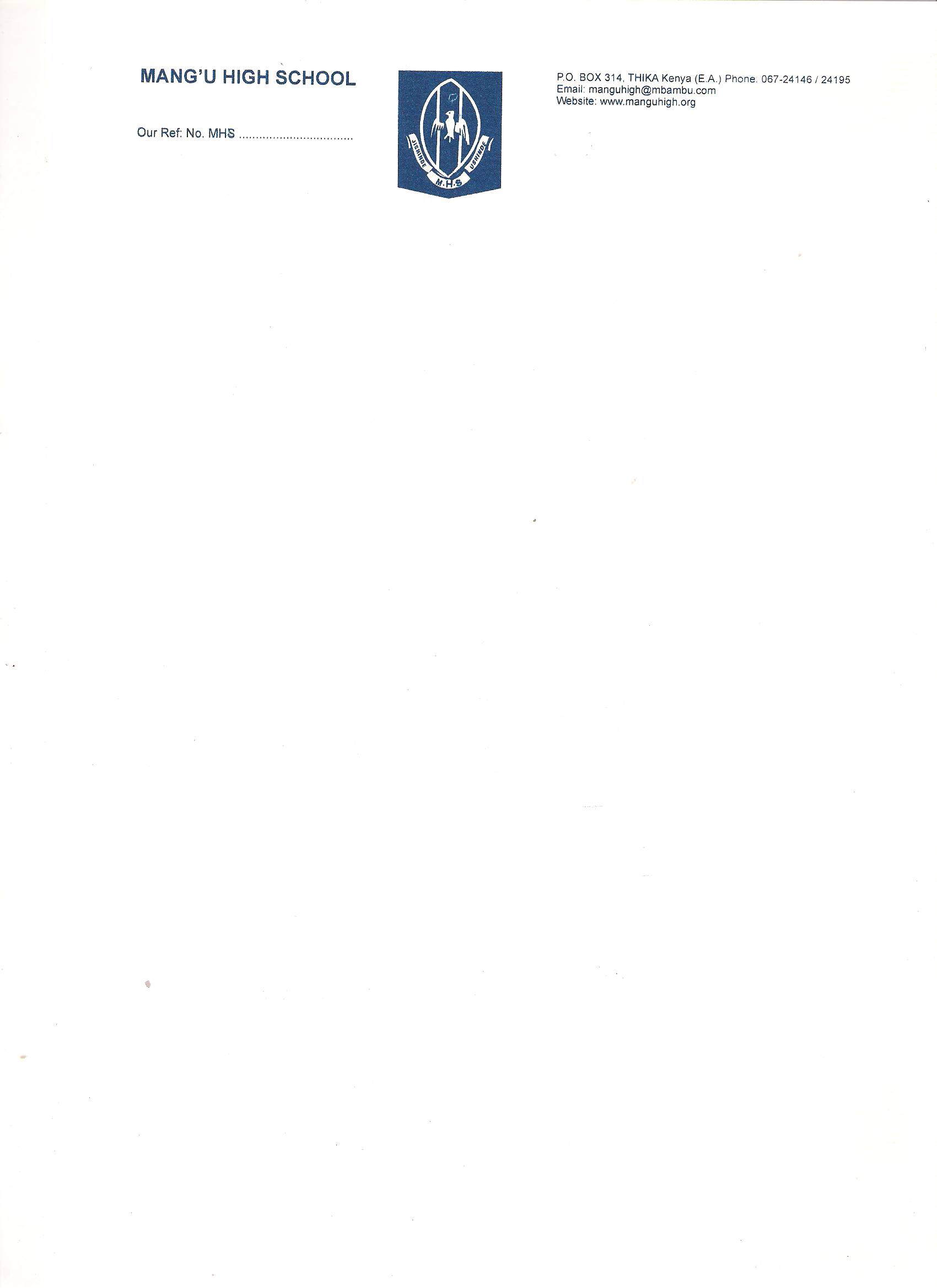 Kenya certificate of Secondary EducationINSTRUCTIONS TO CANDIDATESThis paper consists of three sections A, B and C.Answer all the questions in section A, three questions from section B and two questions from section C.Answers to all questions must be written in the ruled papers provided.Candidates should check the question paper to ascertain that all the pages are printed and that no questions are missing.Candidates should answer the questions in English.This paper consists of 2 printed pages. Candidate should check to ascertain that all pages are printed as indicated and that no questions are missing.SECTION A:(25MARKS)Identify the theory explaining that the world and all that is in was created by a specialsupreme being.										(1mk)Name the group of old stone age man, who is associated with oldwan tools.		(1mk)Name two ancient writing in Mesopotamia and Egypt.					(2mks)Give two forms of traditional currency used in Africa.					(2mks)Give two forms of water transport used during ancient times.				(2mks)State two uses of horn blowing in traditional African societies.				(2mks)State one reason why African slaves were preferred during the Trans- Atlantic slavetrade.											(1mk)Identify two chartered companies used to administer East Africa during the process ofcolonization.										(2mks)State two factors that facilitated scientific revolution in Europe from 14th century.	(2mks)Give two duties of the Katikiro in the Buganda community.				(2mks)State one main function of the royal fire in Mwene Mtapa Kingdom.			(1mk)Identify one way through which the Europeans maintained peace among themselves duringthe partition of Africa.									(1mk)Name two former Portuguese colonies in Africa.						2mks)Give one specialized UN agency which finances development programmes in developing Nations. 											(1mk)State the main reason that lead to the end of World war II				(1mk)State the function of the OAU Liberation committee					(1mk)Give one military organization formed by power blocks during the cold war period.	(1mk)SECTION B: (45MARKS)Answer any three questions from this sectiona) Give three stages in the evolution of man after Homo Habilis.			(3mks)b) Explain six cultural practices of Homo-erectus during the old stone age period.	(12mks)a) Outline three advantages of road transport.						(3mks)b) Explain six effects of telecommunication in modern society.				(12mks)a) Give three systems of administration used by the colonists in Africa.			(3mks)b) Explain six results of the collaboration between the British and Lewanika.		(12mks)a) Give three methods used by Mozambican nationalists to struggle for Independence.	(3mks)b) Explain six challenges faced by FRELIMO in nationalist struggle.			(12mks)SECTION C: (30MARKS)Answer any two questions from this sectiona) Give three reasons why the British used direct rule to administer Zimbambwe.	(3mks)b) Explain six reasons for the failure of the policy of assimilation.			(12mks)a) Apart from Britain name three permanent member states of the UN security council.(3mks)b) Explain six causes of the cold war after 1945.						(12mks)a) Give three organs of EAC 2001							(3mks)b) Explain six achievements of EAC – 2001						(12mks)